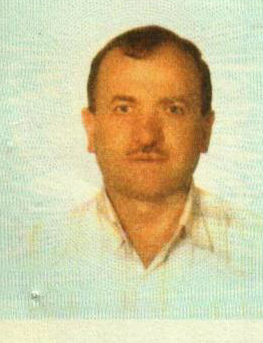 السِّيرَةُ الذَّاتِيَّةُأولاً.  البيانات الشخصيَّةالاسم:     سعد الدين إبراهيم المصطفى محلُّ وتاريخ الميلاد: سورية،  إدلب، جبل الزاوية، قرية معراتة  01/ 01 / 1962م.العنوان: دمشق ـ حي تشرين - نهاية شارع جامع الرضوان.العنوان الحالي: المملكة العربية السعودية-منطقة المدينة المنورة-محافظة العلا-حيُّ الصخيرات.جوَّال: 00966533885114البريد الإلكتروني: saadalmustafa@gmail.comثانياً. الشَّهادات1  -  الدكتوراه في  النحو والصرف من جامعة دمشق سنة 2009م.  2  -   الماجستير في النحو من جامعة حلب سنة 2004م.3  -  دبلوم الدِّراسات العليا (اللُّغويات) من جامعة حلب، سنة 1999م. 4 -   الإجازة في اللُّغة العربيَّة وآدابها من جامعة حلب، سنة 1998م. ثالثاً: التَّدرُّجُ الوَظِيفيُّ-مدرِّس للُّغة العربيَّة بثانويَّات حلب ومعاهدها الخاصَّة، 1999-2004م-عضو الهيئة الفنيَّة في مجمع اللُّغة العربيَّة بدمشق من عام  2004م، بمرتبة قائم بالأعمال.-مدرِّس النَّحو والصَّرف في جامعة بلاد الشَّام (معهد الفتح الإسلامي سابقاً) بدمشق، عام 2009م-2010م.-الأستاذ المساعد في النحو والصرف بجامعة طيبة -كلية العلوم والآداب- قسم اللغة العربية -فرع العلا   06/10/ 1431هـ الموافق  13/ 09/2010م إلى 25/ 06/ 1436هـ الموافق 14/ 05/ 2015م. -الأستاذ المشارك في النحو والصرف بجامعة طيبة -كلية العلوم والآداب- قسم اللُّغة العربيَّة -فرع العلا من إلى 25/ 06/ 1436هـ الموافق 14/ 05/ 2015م. -أستاذ (بروفسور) النَّحو والصَّرف بجامعة طيبة-كليَّة العلوم والآداب-قسم اللُّغة العربيَّة-فرع العلا من 25/ 05/1440هـ الموافق 31/ 01/ 2019م حتى تاريخه.رئيس قسم اللغة العربية، جامعة طيبة، فرع العلا  لعام 1434-1435هـ. رابعاً: الإنتاجُ العلميُّ   الكتب المؤلَّفة1. أصول التوجيهين النحوي والصرفي في كتب الأمالي حتى القرن السابع الهجري، المؤسسة الحديثة للكتاب، طرابلس، لبنان، 2010م.2. بناء الجملة العربية في الحديث النبوي الشريف، النَّسائي نموذجًا، المؤسَّسة الحديثة للكتاب، طرابلس، لبنان، 2011م.3. في علم العروض والقافية، دار غريب للنشر والطباعة والتوزيع، القاهرة، 2012م.4. في علم الصرف،  دار الكتب العلمية، بيروت، لبنان، 2020م.5. الخِفَّةِ وَالثِّقَلِ دراسة نحوية وصرفيَّة ودلالية في القراءات الشاذة، المُحتَسَب لابن جني نموذجا، المؤسَّسة الحديثة للكتاب، طرابلس، لبنان، 2020م-1441هـ.6. إقامةُ التَّابِعِ مُقَامِ المتبُوعِ نَحويَّة وَصَرفيَّة وَدِلاليَّة بنية وتركيبًا في القُرآنِ الكَريمِ، المؤسَّسةُ الحديثةُ للكتابِ، طرابلس، لبنان، 2020م-1441هـ.البُحُوثُ المُحَكَّمةُ 1. التَّوجيه النَّحويُّ لمسائل نحوية خلافية في مجالس ثعلب، مجلة مجمع اللغة العربية بدمشق، المجلد الرابع والثمانون، العدد الثالث، رجب 1430هـ-تموز 2009م.2. منهج الدكتور شاكر الفحّام في التحقيق، مجلة معهد المخطوطات العربية، القاهرة، المجلد53، الجزء الثاني، نوفمبر 2009م.3. القَسَمُ فِي مَعانِي القُرآنِ لِلفَرَّاءِ (ت207هـ) دِراسَةٌ نَحويَّةٌ، مجلة علوم اللغة، القاهرة،العدد: 56، المجلد الرابع عشر، إشراف أ.د. محمود فهمي حجازي، 2011م. 4. الاتساع عند النحاة العرب حتى القرن السابع الهجري من سيبويه (ت180هـ) حتى ابن الحاجب (ت646هـ)، مجلة كلية دار العلوم، جامعة القاهرة، العدد 65، أكتوبر 2012م.5. موقف أصحاب الأمالي النحوية من القراءات القرآنية، مجلة العرب، المملكة العربية السعودية، الرياض، الجزء التاسع والعاشر، الربيعان 1433هـ-شباط وآذار 2012م. 6. إقامة المضاف إليه مقام المضاف، أَغراضه ووظائفه وصوره دراسة في إعراب القرآن لأبي جعفر النحاس (ت388هـ)، مجلة علوم اللغة، العدد: 58، القاهرة، دار غريب، بإشراف محمود فهمي حجازي، 2012م.7. التركيب البسيط والمديد عند النحاة العرب وتطبيقاته من القرآن والحديث والشعر في عصر الاحتجاج، مجلة دراسات عربية وإسلامية، جامعة القاهرة، إشراف أ.د. حامد طاهر، العدد 41، لعام 2013م.8. الضَّرُورَةُ الشِّعرِيَّةُ دِراسَةٌ نَحْويَّةٌ فِي شَرحِ ابنِ عَقِيلٍ (ت769هـ)، مجلة مركز الخدمة الاستشارية البحثية، جامعة المنوفية، ديسمبر، 2013م.9. الاتساع عند ابن الشجري، مجلة التراث العربي، اتحاد الكتاب العرب بدمشق، العددان: 131-132، لعام 1434هـ-2013م.10. موقف النحاة من الألفاظ الفارسية المعربة دراسة في ديوان الأعشى، مجلة كلية التربية، جامعة الأزهر، العدد: 120، 2013م.11. قراءة معاصرة للظاهرة النحوية في الثراث والدرس المعاصر، مجلة كلية الآداب، جامعة القاهرة، المجلد (76) العدد (4) إبريل نيسان، 2016م.12. المخالفة بين الوظائف النحوية دراسة في (مشكل إعراب إعراب القرآن) لمكي بن أبي طالب(ت437هـ)، مجلة مجمع اللغة العربية، العدد الحادي عشر (11)، ذو القعدة، 1437هـ، أغسطس 2016م.13. أَبْنِيَةُ الأَفعَالِ الخُمَاسِيِّةِ وَالسُّداسِيِّةِ دِلالتُها وَمَعانِيهَا دِراسَةٌ صَرفِيَّةٌ فِي كِتَابِ الدُّرِّ المَصُونِ فِي عُلُومِ الكِتَابِ المَكنُونِ لِلسَّمينِ الحَلبِيِّ (ت756هـ)- مجلة كلية دار العلوم- جامعة القاهرة - العدد 108-2017م.14. إِقَامَةِ الصِّفةِ مُقَامَ المَوصُوفِ فِي كِتَابِ ( التِّبيانِ فِي إِعرَابِ القُرآنِ ) لأبِي البَقَاء عبدِاللهِ بنِ الحُسَينِ العُكبُرِيِّ (ت616هـ)، مجلة كلية الآداب ، جامعة القاهرة، المجلد (82) ، 2018م.15.  الخِفَّةِ وَالثِّقَلِ فِي كِتَابِ (المُحتَسَب فِي تَبيِينِ وُجُوهِ شَوَاذِّ القِرَاءَاتِ وَالإِيضَاحِ عَنهَا) لِابنِ جِنِّي (ت392هـ)، مجلة كلية دار العلوم- 2018م.16. التَّأوِيلِ الصَّرفِيِّ وَأَهمِّ وُجُوهِهِ فِي كِتَابِ البحرِ المحيطِ لأَبِي حيَّانَ الأَندلسِيِّ (ت745هـ)، سُورةِ البقرةِ نَمُوذجاً، مجلة كلية الآداب، جامعة القاهرة، 2018م،   عدد أكتوبر.17. أثر التغاير الصرفي في القراءات ودلالته دراسة في كتاب اللباب في علوم الكتاب لابن عادل الحنبلي (ت880هـ)، جامعة الأزهر، كلية الدراسات الإسلامية والعربية للبنات بالإسكندرية،  المجلد الثاني (2)، العدد الرابع والثلاثون (34)، 2018م.18. إقامة المعطوف مقام المعطوف عليه دراسة نحوية في القرآن الكريم، جامعة السويس، كلية الآداب، المجلة العلمية المحكمة، العدد الثالث عشر (13)، يوليو، 2018م. خامساً. اللِّجان الَّتي كلِّف بها:1-أمين لجنة اللغة العربية وأصول النحو -مجمع اللغة العربية بدمشق، من عام 2005-2010م.2-أمين لجنة مكتبة مجمع اللُّغة العربية ودار الكتب الظاهرية، من عام  2007 -2010م.3-أمين لجنة شراء الكتب لمكتبة المجمع والظاهرية واختيارها، من عام  2007-2010م.4-أمين لجنة العلوم الهندسية الميكانيكية والكهربائية، من عام 2009م-2010م.6-المشرف على قسم الشبكات في كلية المجتمع بالعلا من عام 1431-1432ه.7-المشرف على لجنة الاعتماد الأكاديمي في كلية المجتمع بالعلا.8- المشرف على وضع الخطة الإستراتيجية وصياغتها، في كلية المجتمع بالعلا للأعوام 1432-1437هـ9-المشرف على لجنة الاختبارات، والأسئلة بالكلية.10-عضو لجنة المتابعة في كلية العلوم والآداب بالعلا من عام 1432-1435هـ.11-المشرف على لجنة النشاط الطلابي بكلية المجتمع بالعلا عام 1433هـ.12-المشرف على إعداد التقارير العلمية وصياغتها بكلية المجتمع بالعلا.13-المشرف على لجنة الإلقاء والشعر بكلية العلوم والآداب بالعلا.14-عضو لجنة التأديب بكلية المجتمع بالعلا لعام واحد1431هـ.15- المشرف على لجنة الإرشاد والتوجيه بكلية المجتمع بالعلا وبكلية العلوم والآداب.16-عضو اللجنة العلمية في الملتقى الطلابي الأول بكلية العلوم والآداب بالعلا.17-عضو مجلس كلية المجتمع بالعلا 1431هـ-1433ه.18-المشرف على دبلوم الشبكات والبرمجة في كلية المجتمع 1431-1432ه.19-المشرف على دبلوم اللغة الإنكليزية المسائي في كلية المجتمع 1432هـ-1433ه20-عضو مجلس كليَّة العلوم والآداب بالعلا لدورتين 1434ه-1435هـ.21-المشرف على قسم اللُّغة العربيَّة، جامعة طيبة، فرع العلا 1434هـ 1435هـ..22-مسؤول النشاط الثقافي في قسم اللُّغة العربيَّة- كليَّة الآداب- جامعة طيبة فرع العلا 1437ه حتى تاريخه.سَادسًا. الدَّوراتُ العِلمِيَّةُ:1-دورة "توصيف البرامج والمقررات وتقاريرها، فندق المريدين، المدينة المنورة، من 11-12/1/1433هـ-الموافق 6-7/12/2011م.2-دورة نظام جسور لإدارة التعلُّم الإلكتروني، مدة يومين، 24-25/11/1431ه.3-دورة برنامج" نظم الامتحانات وتقويم الطلاب" بكلية العلوم والآداب بتاريخ 20/5/1432هـ الموافق 24/4/2011م..4-دورة "مهارات التدريس الفعَّال" بكلية العلوم والآداب بتاريخ 28/4/1432هـ الموافق 2/4/2011م. 5-دورة البرنامج التدريبي بعنوان "التَّعلُّم التعاوني" فرع الجامعة بالعلا، بتاريخ 21/3/ 1433هـ الموافق 13/2/2012م.6-دورة البرنامج التدريبي بعنوان " التخطيط الإستراتيجي" بتاريخ 21/4/1433هـ الموافق 14/3/2012م.7-دورة في مركز الملك عبد العزيز للحوار الوطني بعنوان: " الحوار الزَّوجي" بتاريخ 1-3 /1/1433هـ بالجمعية الخيرية للزواج ورعاية الأسرة بمحافظة العلا.8-دورة بعنوان "طرائق التدريس" بتاريخ 10/5/1433هـ الموافق 2/4/2012م، فرع الجامعة-العلا. 9- دورة البرنامج التدريبي بعنوان: (كيف تكتب بحثاً)  بتاريخ 22/ 11/ 1433هـ الموافق 08/ 10/ 2012م.10- دورة البرنامج التدريبي بعنوان:  (طرائق التدريس) بتاريخ 10/ 05/ 1433هـ الموافق 02/ 04/2012م.11- دورة البرنامج التدريبي بعنوان: (النشر العلمي أصوله ومشاكله) بتاريخ 19/ 05/ 1436هـ الموافق  10/ 03/ 2015م.12-دورة في التنمية الاجتماعية  بعنوان: (التوعية بأضرار التدخين والمخدرات)  بتاريخ  06/ 02 / 1437هــ.13- دورة البرنامج التدريبي بعنوان:  (إعداد الاختبارات وفق معايير الجودة) تصميم الاختبارات الإلكترونية باستخدام برنامج QCM   CREATOR    بتاريخ 19/ 06/ 1436هـ الموافق  08/ 04/ 2015م.14-دورة البرنامج التدريبي بعنوان:  (الخرائط التعليمية) بتاريخ 11/ 06/ 1436هـ  الموافق 31/ 03/ 2015م. 15- دورة البرنامج التدريبي بعنوان:  (إعداد المشروعات التنافسية المحلية والعالمية وتمويل البحث) بتاريخ 27/ 05/ 1436هـ الموافق  18/ 03/ 2015م.16-دورة البرنامج التدريبي بعنوان: (التصميم، الإنجاز، التصحيح) (WONDERSHARE  QUIZCREATOR ) والذي عقد خلال الفترة من    02/ 03/ 1439هـ  إلى 03/ 03/ 1439هـ.17- دورة البرنامج التدريبي بعنوان: (إنشاء التطبيقات الذكية) بتاريخ من   09/ 03/ 1439هـ  إلى 10/ 03/ 1439هـ.سابعاً-المؤتمرات العلمية التي شارك بها داخل المملكة العربية السعودية1-مؤتمر التعليم المستمر وتحديات مجتمع المعرفة من الاثنين 14/3/ 1433ه إلى الأربعاء 16/3/1433هـ ببحث عنوانه: " التخطيط لبرامج الجودة والاعتماد في برامج التعليم العالي والمستمر جامعة طيبة فرع العلا نموذجاً"". بحث محكَّم نشر ملخص للبحث.2-الملتقى الثقافي الرابع في نادي مكة الثقافي الأدبي خلال الفترة من 25-27/5/1433هـ الموافق 17-19/4/2012هـ، ببحث عنوانه: " الإبداع الأدبي" بحث محكَّم منشور في كتاب.3- "مؤتمر الوحدة الوطنية ثوابت وقيم " جامعة الإمام محمد بن سعود الإسلامية بالرياض من الاثنين  10/11/1434هـ الموافق 16/ 9 /2013م حتى الأربعاء 12/11/1434هـ الموافق 18/9/2013م، ببحث عنوانه: " دَورُ أساتذةِ الجامعاتِ في تعزيزِ الوحدةِ الوطنيَّةِ في المملكَةِ العربيَّةِ السعودِيَّةِ في ضوءِ تعاليمِ الإسلامِ". بحث محكَّم منشور في الجزء الرابع.4. مؤتمر اللُّغة والدِّين جامعة ماردين أرتقلو -تركيا من  08/11-10 /11/2018م ببحث عنوانه: (أثر التغاير الصرفي) محكم ومنشور في أعمال المؤتمر.ثامنًا. المقرَّرات التي درَّستها1. النَّحو 1-6 قسم اللُّغة العربيَّة2. النَّحو 7  كليَّة المعلِّمات 3. النَّحو 8  كليَّة المعلِّمات4. الصَّرف  1-4 قسم اللُّغة العربيَّة5. الصَّرف 5 -6 كليَّة المعلِّمات6. فقه اللُّغة العربيَّة7. الأدب العباسيُّ 18. الأدب العباسيُّ 29. اللُّغة العربيَّة (1)، وَاللُّغة العربيَّة (2)، ومهارات اللُّغة العربيَّة (1+2)10. العروض والقافية 